português - interjeição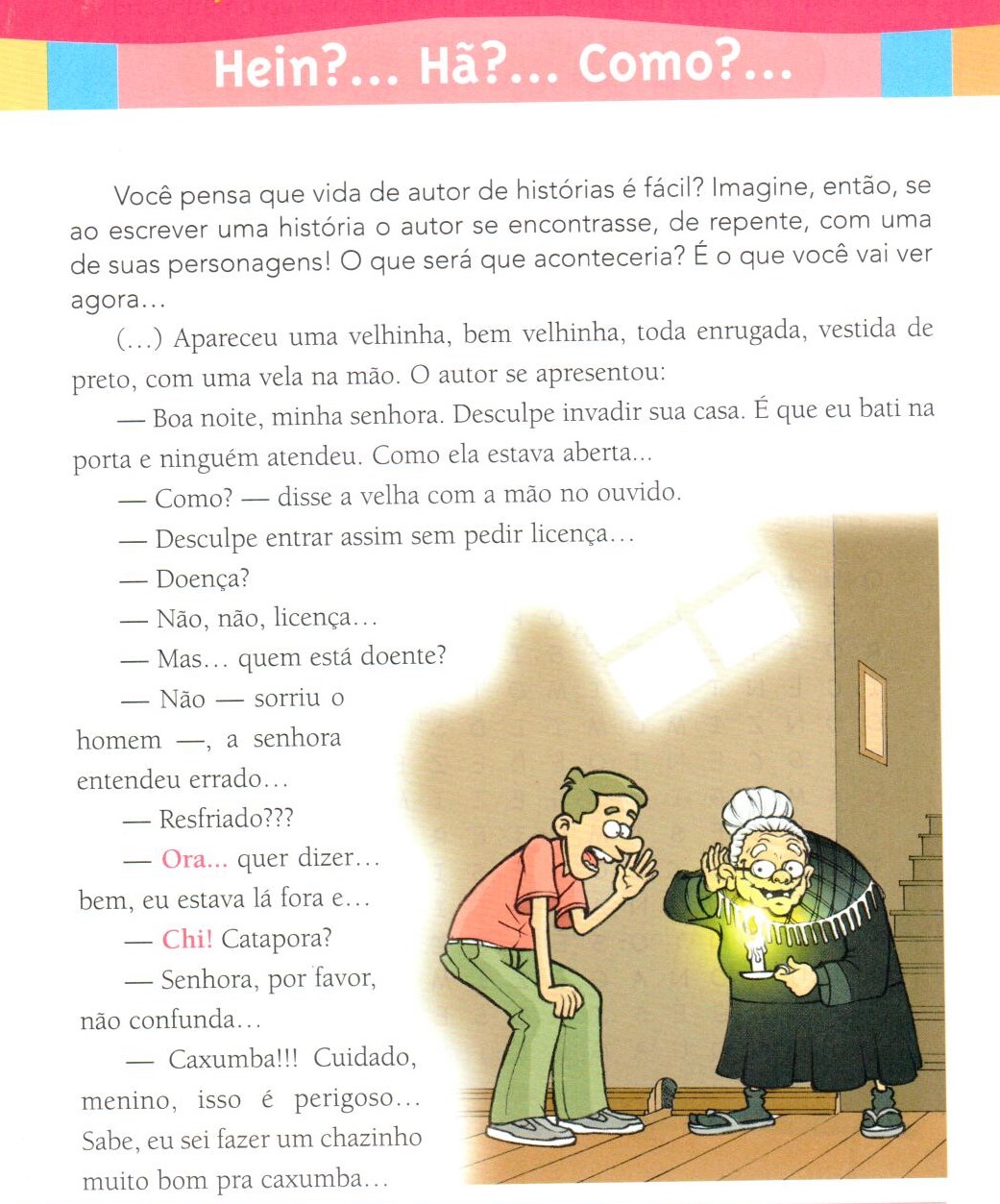 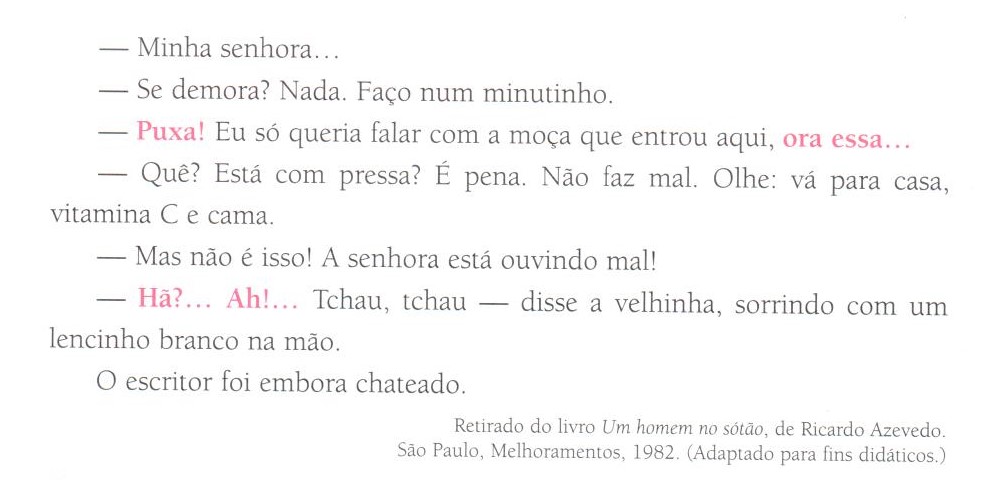 Que velhinha, hein? Volte ao texto e releia os trechos com as expressões em destaque. Observe as expressões abaixo e escreva ao lado delas quais sentimentos das personagens elas traduzem. Ora... __________________________________________________________________________________________________________________________________________Chi! __________________________________________________________________________________________________________________________________________Puxa! __________________________________________________________________________________________________________________________________________Ora essa... ________________________________________________________________________________________________________________________________________Hã?... __________________________________________________________________________________________________________________________________________Ah!... __________________________________________________________________________________________________________________________________________Observe essas expressões no texto e responda:Quais pontuações as acompanham? __________________________________________________________________________________________________________________________________________Por que foi usado esse tipo de pontuação? __________________________________________________________________________________________________________________________________________Os gramáticos dão o nome de interjeição às expressões destacadas no texto. Agora explique, escrevendo com suas palavras, o que é interjeição. Depois, se considerar necessário, pesquise o conceito na gramática e compare com sua resposta. _________________________________________________________________________________________________________________________________________________________________________________________________________________________________________________________________________________________________________________________________________________________As palavras há, ah e a têm o mesmo som, porém são escritas de forma diferente. Leia as frases: 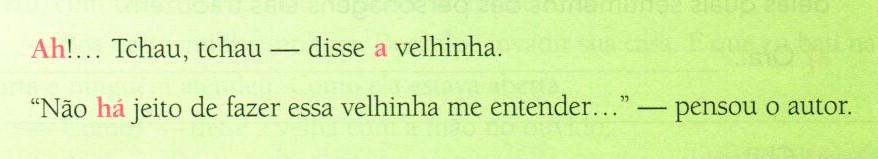 Agora responda: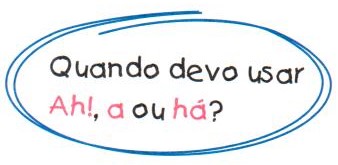 _________________________________________________________________________________________________________________________________________________________________________________________________________________________________________________________________________________________________________________________________________________________